		Email Template for Canceling a Purchase Order (PO)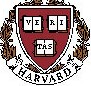 From:		HCOM Shopper / ApproverTo:		ap_customerservice@harvard.eduPlease select one (or more) of the categories below that best describes the action(s) you wish to initiate and provide the PO details:___	Please cancel the following PO(s) __________ because I selected the wrong vendor:	_____________________________________________________________________________________________________________________________________________________________________________________________________________________________________________	Please cancel the following PO(s) __________ because I selected the wrong vendor site:	_____________________________________________________________________________________________________________________________________________________________________________________________________________________________________________	Please cancel line _____ of PO # ___________ because the vendor does not have the goods in stock and I have sent a separate PO to another vendor:	_____________________________________________________________________________________________________________________________________________________________________________________________________________________________________________	Other (please describe):	__________________________________________________________________________________________________________________________________________________________________________________________________________________________________________Before you cancel a PO, please confirm:  You have received an order cancellation confirmation from the vendor to verify that the previously ordered goods will or have not been shipped.There are no other receipts left to process on this PO.Note:  By requesting this action, it is assumed that the departmental HCOM Shopper and Approver are aware of and in agreement with cancelling this PO or PO line as this action cannot be reversed.In addition, the Requestor may be contacted in the future with any questions or concerns.